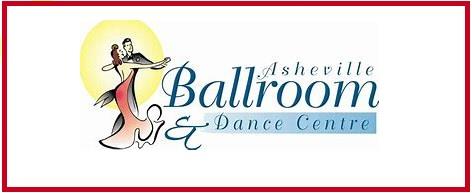 Please Note: All of our Group Dance Lesson Sessions- are Contingent upon having at least 8 students per- participation.Monday evenings– New Session starts- Monday May 16th  6pm BALLROOM- Bronze IV – 5 weekTuesday evenings– New Sessions start- Tuesday May 17th 6pm SALSA- Beginner- 5 week7pm SALSA - Intermediate- 5 weekWednesday evenings– New Session starts- Wednesday May 18th     6pm COUNTRY-Two Step- Continuation- 5 weekThursday evenings– New Sessions start Thursday May 19th 6pm BALLROOM- Bronze I - 5 week  and BALLROOM- Intro II- 5 week7pm BALLROOM- Intro I - 5 week and Ballroom- Intro III- 5 week8pm BALLROOM-Bronze II - 5 week